5° básico A5° básico B6° básico A6° básico B7° básico A7° básico A8° básico A8° básico BI° medioII° medio AIII° medio AIII° medio BIV° medio AIV° medio B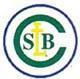 LENGUAJEPLAN LECTOR 2023Mes de evaluaciónOpciones de lecturaAbrilLa escapada de EmaMayoEl chupacabras de Pirque.JunioHay que salvar a sole.AgostoCómo domesticar a tus papás.OctubreLas brujasNoviembreLos once 1, el delantero que volaba al atardecerMes de evaluaciónOpciones de lecturaAbrilEl chupacabras de Pirque.MayoLa escapada de EmaJunioCómo domesticar a tus papás.AgostoHay que salvar a sole.OctubreLos once 1, el delantero que volaba al atardecerNoviembreLas brujasMes de evaluaciónOpciones de lecturaAbrilUn viaje inesperadoMayoUn secreto en mi colegio.JunioBen quiere a AnnaAgostoQuique Hace detectiveOctubreTitoNoviembreMientras Yugioh duermeMes de evaluaciónOpciones de lecturaAbrilUn secreto en mi colegio.MayoUn viaje inesperadoJunioQuique Hace detectiveAgostoBen quiere a AnnaOctubreMientras Yugioh duermeNoviembreTitoMes de evaluaciónOpciones de lecturaAbrilLos increibles poderes del señor Tanaka Sergio GómezMayoEl juego de los inmortales Lorena RodríguezJunioDescender, estrellas de hojalata Dustin Nguyen, Jeff LemireAgostoEl club de los que sobran Luis Emilio GuzmánOctubreTerror en la red 1Antonio Lozano Sagrera, Álvaro ColomerNoviembreEl niño con el pijama a rayasJohn BoyneMes de evaluaciónOpciones de lecturaAbrilEl juego de los inmortales Lorena RodríguezMayoLos increibles poderes del señor Tanaka Sergio GómezJunioEl club de los que sobran Luis Emilio GuzmánAgostoDescender, estrellas de hojalata Dustin Nguyen, Jeff LemireOctubreEl niño con el pijama a rayasJohn BoyneNoviembreTerror en la red 1Antonio Lozano Sagrera, Álvaro ColomerMes de evaluaciónOpciones de lecturaAbrilAntología Cuentos PolicialesMayoEl año en que nos volvimos todos un poco locosMarco Antonio de la ParraJunio36 kilosM.B. BrozonAgostoZahorí 1 Camila ValenzuelaOctubreRebeldesSusan Eliose HintonNoviembreLibre ElecciónMes de evaluaciónOpciones de lecturaAbrilAntología Cuentos PolicialesMayo36 kilosM.B. BrozonJunioEl año en que nos volvimos todos un poco locosMarco Antonio de la ParraAgostoRebeldesSusan Eliose HintonOctubreZahorí 1 Camila ValenzuelaNoviembreLibre ElecciónMes de evaluaciónOpciones de lecturaOpciones de lecturaAbril:Campos de fresas Jordi SierraCartas de amor a los muertosAva DellairaFrankensteinMary ShelleyCampos de fresas Jordi SierraCartas de amor a los muertosAva DellairaFrankensteinMary ShelleyMayo: Edipo Rey SófoclesRomeo y JulietaShakespeareEl cepillo de dientesJorge DiazEl velero en la botellaJorge DiazEdipo Rey SófoclesRomeo y JulietaShakespeareEl cepillo de dientesJorge DiazEl velero en la botellaJorge DiazJunio:  Selección Poemas Selección PoemasAgosto:Buscando AlaskaJhon GreenEl principitoAntoine de saint - ExupéryJuan Salvador GaviotaRichard BachBuscando AlaskaJhon GreenEl principitoAntoine de saint - ExupéryJuan Salvador GaviotaRichard BachOctubreLibre elecciónLibre elecciónNoviembre: Mes de evaluaciónOpciones de lecturaOpciones de lecturaAbril -“La ladrona de libros”. de Markus Zusak. - La última niebla, María Luisa Bombal -“La ladrona de libros”. de Markus Zusak. - La última niebla, María Luisa BombalMayo-“Lo crudo, lo cocido y lo podrido” de Marco Antonio de la Parra.-“Romeo y Julieta” de William Shakespeare.-“Fuente ovejuna” de Lope de Vega.-“Instrucciones para cambiar de piel” de Jorge Díaz.-“Niñas araña” de Luis Barrales.-“La remolienda” de Alejandro Sieveking.-“Lo crudo, lo cocido y lo podrido” de Marco Antonio de la Parra.-“Romeo y Julieta” de William Shakespeare.-“Fuente ovejuna” de Lope de Vega.-“Instrucciones para cambiar de piel” de Jorge Díaz.-“Niñas araña” de Luis Barrales.-“La remolienda” de Alejandro Sieveking.Junio- “El túnel”. Ernesto Sábato.- Aristóteles y Dante descubren los secretos del Universo” de Benjamín Alire Sáenz.  - “El túnel”. Ernesto Sábato.- Aristóteles y Dante descubren los secretos del Universo” de Benjamín Alire Sáenz.  Agosto-“El señor de las moscas” de William Golding.- “Metamorfosis” de Franz Kafka-“El señor de las moscas” de William Golding.- “Metamorfosis” de Franz KafkaOctubre-“Un mundo feliz” de Aldous Huxley.-“El tatuador de Auschwitz” de Heather Morris.- El alquimista. Paulo Coelho-“Un mundo feliz” de Aldous Huxley.-“El tatuador de Auschwitz” de Heather Morris.- El alquimista. Paulo CoelhoNoviembreLibre elecciónLibre elecciónMes de evaluaciónOpciones de lecturaAbrilSelección de cuentosMayoElección libreJunioGABRIEL GARCÍA MÁRQUEZ-La increíble y triste historia de la cándida Eréndira y de su abuela desalmada.-Crónica de una muerte anunciada. AgostoISABEL ALLENDE-Cualquiera de sus novelas disponibles en bibliotecaOctubreLiteratura feministaNoviembreElección libreMes de evaluaciónOpciones de lecturaAbrilSelección de textos informativos y argumentativos JunioSelección de cuentos AgostoNovela policial La ciudad está triste - Ramón Díaz EterovicLa muerte es una vieja historia - Hernán Rivera Letelier¿Quién mató a Cristian Kustermann? - Roberto Ampuero La trilogía de Nueva York- Paul Auster Sobre los huesos de los muertos- Olga TokarczukNovela de Thriller-suspensoVestido de novia - Pierre LemaitreSé lo que estás pensando – John verdon Punto Ciego - Paula HawkinsA sangre fría - Truman CapoteEl adversario - Emmanuel CarrereOctubreNovela DistópicaDelirium - Lauren OliverEnsayo sobre la ceguera - José SaramagoNunca me abandones - Kazuo IshiguroUn mundo Feliz - Aldous HuxleyNovela de Amor / DesamorTengo miedo torero - Pedro LemebelPalomita Blanca - Enrique LafourcadeA lupita le gustaba planchar - Laura EsquivelTan veloz como el deseo - Laura EsquivelMás allá del invierno - Isabel AllendeEl amante japonés - Isabel AllendeLa tregua - Mario BenedettiMes de evaluaciónOpciones de lecturaAbrilElección libreMayoISABEL ALLENDE:-Cualquiera de sus novelas disponibles en la biblioteca.Junio“El extranjero” Albert CamusAgosto“Poeta chileno” Alejandro ZambraSeptiembre“Los detectives salvajes” Roberto BolañoOctubreMARIO VARGAS LLOSA-Pantaleón y las visitadoras-La ciudad y los perros-Travesuras de la niña malaMes de evaluaciónOpciones de lecturaAbrilLa granja de los animales. George Orwell El retrato de Dorian Grey. Oscar WildeMayoEl perfume. Patrick SuskindEl visitante. Stephen kingFahrenheit 451. Ray BradburyJunioTravesuras de la niña mala. Mario Vargas LlosaMás allá del invierno. Isabel AllendeAgostoTengo miedo torero. Pedro LemebelLa pareja de al lado. Shari LapenaOctubreLibre elección